Hallo Nachbarn!Wir möchten unsere Initiative für den „Guten Zweck“, zweckentfremden und hoffen, dass ihr uns nicht böse seid. Zwei unserer Mitglieder sammeln jedes Jahr für Kinder und Obdachlose und gerade zur Weihnachtszeit, hat das „Freudeschenken“ einen tieferen Sinn. Deshalb bewerben und unterstützen wir diese Veranstaltung und hoffen auf rege Beteiligung. Bürgerinitiative www.Öjendorfer-Park.org Auch in diesem Jahr wollen wir wieder für Kinder und Obdachlose sammeln. 
Zwei Stunden werden wir vor Ort sein und hoffen natürlich, auf so viele Spenden wie nur möglich. Wo? Haferblöcken / Hans-Rubbert-Str. (Heizhaus an der Buskehre), 22119 Hamburg. Wann? 12.12.2015 von 15:00 - 17:00 Uhr.Gesammelt wird für das „Cafe mit Herz“ (Obdachlose), für das „Kinderhospiz Sternenbrücke“ und für die „Arche“.Für die Obdachlosen werden benötigt: Warme Kleidung (gebraucht + gereinigt oder neu) = Hosen, Hemden, Jacken, festes Schuhwerk, Socken, Handschuhe, Schals und Mützen. Außerdem freuen sich die Bedürftigen über Decken, Schlafsäcke und Reisetaschen, sowie Schokolade, Zigaretten/Tabak …Für die Kinder sind natürlich Süßigkeiten und Spielzeug das was glücklich macht. Da die Kinder diese Dinge erst an Heiligabend zu den organisierten Weihnachtsfeiern bekommen, bitten wir auf gebrauchte Gaben zu verzichten. Keiner muss sich in Kosten stürzen und es werden auch keine großen Geschenke erwartet. Lieber viele kleine Geschenke, damit viele Kinderaugen strahlen können. Wir alle werden weder den Obdachlosen, noch den Kindern ein neues Leben schenken können, aber wir alle können uns daran beteiligen, dass sie einige glückliche Stunden erleben dürfen! Es wird ausdrücklich gebeten, auf Geldspenden zu verzichten!Bitte schreibt auf eure Spenden den Verwendungszweck, damit wir alles in eurem Sinne zustellen können. Bei den Kleiderspenden muss die Verwendung nicht extra beschrieben werden. Wir garantieren euch, dass wir die Spenden anonym abgeben! Wir wollen helfen und nicht auf dem Rücken der Ärmsten Werbung betreiben! Wir sagen im Vorwege schon einmal DANKE!
Olga & Michael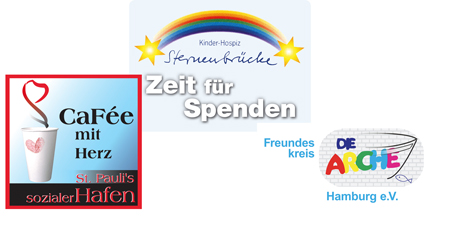 